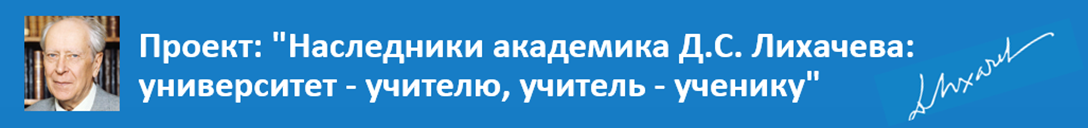 Согласие на обработку персональных данныхСОГЛАСИЕ родителя (законного представителя) несовершеннолетнего обучающегося на обработку персональных данныхЯ,___________________________________________________________________________,(ФИО полностью)документ, удостоверяющий личность ________________, серия ________ № ___________ выдан________________________________________________________________________ (дата выдачи, наименование органа, выдавшего документ) _____________________________________________________________________________ зарегистрированный по адресу:__________________________________________________,действующий(-ая) от себя и от имени несовершеннолетнего ребенка (далее – Несовершеннолетний)__________________________________________________________(ФИО несовершеннолетнего ребенка полностью)_________________________________ , документ, удостоверяющий личность ребенка __________________, серия _______ № ________________выдан ____________________ ____________________________________________________________________________
                                                                (когда и кем выдан)в соответствии с требованиями Федерального закона от 27.07.2006 №152-ФЗ «О персональных данных» даю свое согласие на обработку моих персональных данных и персональных данных Несовершеннолетнего для КГАНОУ Краевой центр образования (далее - Оператор), расположенного по адресу: 680023 г. Хабаровск, ул. Павла Леонтьевича Морозова, д. 92Б.          Обработка Оператором персональных данных допускается исключительно в формах и объемах, необходимых для осуществления Оператором своей уставной деятельности. Целями обработки персональных данных Оператором могут быть: - реализация образовательной деятельности в соответствии с Федеральным законом от 29 декабря 2012 года №273-ФЗ «Об образовании в Российской Федерации»; - реализация законных прав и интересов обучающихся, их родителей (законных представителей); - выполнение обязательств, возложенных на Оператора действующим законодательством.     К персональным данным Несовершеннолетнего в рамках данного согласия относится следующая информация: фамилия, имя, отчество (при наличии); пол; год, месяц, день рождения; место рождения; гражданство; сведения о месте регистрации и месте проживания; данные документов, удостоверяющих личность; контактные данные (номер телефона, адрес электронной почты); К моим персональным данным в рамках данного соглашения относится следующая информация: фамилия, имя, отчество (при наличии); пол; год, месяц, день рождения; место рождения; гражданство; сведения о месте регистрации и месте проживания; данные документов, удостоверяющих личность; контактные данные (номер телефона, адрес электронной почты); видеоизображения.          Обработка персональных данных Оператором может осуществляться путем совершения с персональными данными следующих действий: сбор, запись, систематизация, накопление, хранение, уточнение (обновление, изменение), извлечение, использование, передача (предоставление доступа) третьим лицам, проверка, обезличивание, блокирование, удаление, уничтожение. Обработка персональных данных Оператором может осуществляться с использованием средств автоматизированной обработки и без использования таких средств. К средствам автоматизированной обработки относятся программно-аппаратные средства, в том числе компьютеры, локальные вычислительные сети, базы данных, находящиеся под управлением Оператора. Допускается обработка персональных данных с использованием сети Интернет при использовании средств защиты данных, предусмотренных действующим законодательством. В целях информационного обеспечения в сфере образовательной деятельности даю свое согласие сделать общедоступными путем размещения в сети Интернет следующие персональные данные Несовершеннолетнего: фамилия, имя, отчество (при наличии), видеоизображения, сведения о ходе и результатах участия в краевых конкурсах, организуемых Оператором.          Настоящее согласие на обработку персональных данных вступает в силу со дня подписания и действует в течение года в случае участия Несовершеннолетнего в краевых конкурсах Оператора.           Я проинформирован(а), что Оператор гарантирует обработку моих персональных данных в соответствии с действующим законодательством Российской Федерации.          Я предупрежден(а) об ответственности за предоставление ложных сведений и предъявление подложных документов.          Я проинформирован(а) о том, что в соответствии с ч. 2 ст. 9 Федерального закона от 27.07.2006 №152-ФЗ «О персональных данных» я имею право отозвать настоящее согласие в любой момент посредством направления соответствующего письменного заявления в адрес Оператора по почте заказным письмом с уведомлением о вручении, либо вручения соответствующего письменного заявления лично под расписку уполномоченному представителю Оператора. Я подтверждаю, что даю настоящее согласие, действуя по собственной воле, в своих интересах и в интересах Несовершеннолетнего. _______________                                                         _______________/(__________________)(дата заполнения)                                                       (личная подпись) (расшифровка подписи)